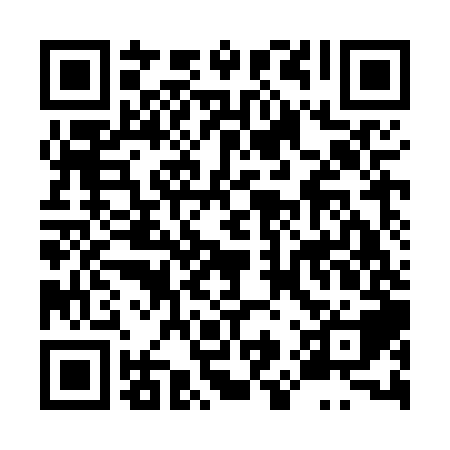 Ramadan times for Fayla, BangladeshMon 11 Mar 2024 - Wed 10 Apr 2024High Latitude Method: NonePrayer Calculation Method: University of Islamic SciencesAsar Calculation Method: ShafiPrayer times provided by https://www.salahtimes.comDateDayFajrSuhurSunriseDhuhrAsrIftarMaghribIsha11Mon5:015:016:1612:133:376:116:117:2512Tue5:005:006:1512:133:376:116:117:2613Wed4:594:596:1412:133:376:126:127:2614Thu4:584:586:1312:123:376:126:127:2715Fri4:574:576:1212:123:376:126:127:2716Sat4:564:566:1112:123:366:136:137:2717Sun4:554:556:1012:113:366:136:137:2818Mon4:544:546:0912:113:366:146:147:2819Tue4:534:536:0812:113:366:146:147:2920Wed4:524:526:0712:113:366:146:147:2921Thu4:514:516:0612:103:366:156:157:2922Fri4:504:506:0512:103:366:156:157:3023Sat4:494:496:0412:103:356:156:157:3024Sun4:484:486:0312:093:356:166:167:3125Mon4:474:476:0212:093:356:166:167:3126Tue4:464:466:0112:093:356:176:177:3227Wed4:454:456:0012:083:356:176:177:3228Thu4:444:445:5912:083:346:176:177:3229Fri4:434:435:5812:083:346:186:187:3330Sat4:424:425:5812:083:346:186:187:3331Sun4:414:415:5712:073:346:186:187:341Mon4:404:405:5612:073:336:196:197:342Tue4:394:395:5512:073:336:196:197:353Wed4:384:385:5412:063:336:196:197:354Thu4:374:375:5312:063:336:206:207:365Fri4:364:365:5212:063:326:206:207:366Sat4:354:355:5112:063:326:206:207:377Sun4:344:345:5012:053:326:216:217:378Mon4:334:335:4912:053:326:216:217:379Tue4:324:325:4812:053:316:226:227:3810Wed4:314:315:4712:043:316:226:227:38